Future Warhorse baseball players will learn proper mechanics in hitting, fielding, and pitching. They will also learn the mental aspect of the game and how to have fun on the diamond. Parents, Coaches, etc. are allowed to come watch.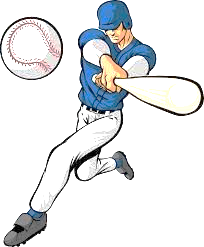 Registration: First day of campFor additional information contact:Coach George VillaDevine High School, 830-851-0850(Make checks payable to George Villa)Preregistration: Pick up or print this form and mail checks:                                         Devine ISD: Attn. Baseball: 605 W. Hondo Devine TX 78016BASEBALL CAMP REGISTRATION FORMNAME:____________________________INCOMING GRADE:__________________PARENT/GUARDIAN NAME:_______________________TELEPHONE NUMBER:____________________________METHOD OF PAYMENT:___________________________